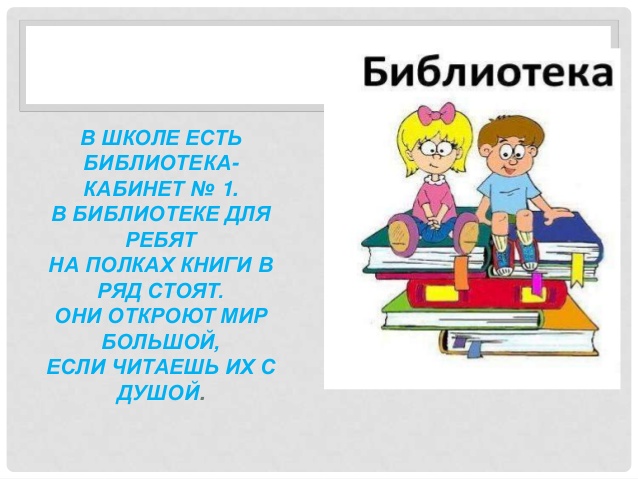                                                                  Заведующая  школьной библиотекой Мотыхляева Вера Владимировна О нашей библиотекеБиблиотека - это библиотечно-информационный центр.Объем учебного фонда -   3066 экземпляров.Объем основного фонда - 9179 экземпляров.Режим работы школьной библиотеки:         Библиотека работает с пользователями:с 8.30 до 15.00         Выходной день - суббота, воскресенье.Санитарный день  последняя пятница      каждого месяцаТри составляющие – семья, школа, библиотека – создают окружение, формирующее Человека Читающего.Большая дорога к чтению начинается с маленькой тропиночки в школьную библиотеку.